51st ANNUAL GSSA CONGRESS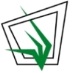 PETER EDWARDS AWARD NOMINATION FORM(Fax to 086 622 7576 or email to admin@grassland.org.za)DETAILS OF CANDIDATEDETAILS OF CANDIDATEDETAILS OF CANDIDATEDETAILS OF CANDIDATEDETAILS OF CANDIDATEDETAILS OF CANDIDATEDETAILS OF CANDIDATEDETAILS OF CANDIDATEDETAILS OF CANDIDATEDETAILS OF CANDIDATEDETAILS OF CANDIDATEDETAILS OF CANDIDATEDETAILS OF CANDIDATEDETAILS OF CANDIDATEDETAILS OF CANDIDATEDETAILS OF CANDIDATEDETAILS OF CANDIDATEDETAILS OF CANDIDATETitle:Initials:Initials:First Name:First Name:First Name:First Name:Surname:Surname:Surname:Position:Position:Farm/Land-unit Name:Farm/Land-unit Name:Farm/Land-unit Name:Farm/Land-unit Name:Farm/Land-unit Name:Farm/Land-unit Name:Address:Address:Address:City:City:Postal Code:Postal Code:Tel:Tel:Fax:Fax:Cell:Cell:E-mail:E-mail:NOMINATED BY (leave blank if self):NOMINATED BY (leave blank if self):NOMINATED BY (leave blank if self):NOMINATED BY (leave blank if self):NOMINATED BY (leave blank if self):NOMINATED BY (leave blank if self):NOMINATED BY (leave blank if self):NOMINATED BY (leave blank if self):NOMINATED BY (leave blank if self):NOMINATED BY (leave blank if self):NOMINATED BY (leave blank if self):NOMINATED BY (leave blank if self):NOMINATED BY (leave blank if self):NOMINATED BY (leave blank if self):NOMINATED BY (leave blank if self):NOMINATED BY (leave blank if self):NOMINATED BY (leave blank if self):NOMINATED BY (leave blank if self):Title:Initials:Initials:First Name:First Name:First Name:First Name:Surname:Surname:Surname:Position:Position:Position:Organisation:Organisation:Organisation:Organisation:Address:Address:Address:City:City:Postal Code:Postal Code:Tel:Tel:Fax:Fax:Cell:Cell:E-mail:E-mail:MOTIVATION FOR NOMINATIONMOTIVATION FOR NOMINATIONMOTIVATION FOR NOMINATIONMOTIVATION FOR NOMINATIONMOTIVATION FOR NOMINATIONMOTIVATION FOR NOMINATIONMOTIVATION FOR NOMINATIONMOTIVATION FOR NOMINATIONMOTIVATION FOR NOMINATIONMOTIVATION FOR NOMINATIONMOTIVATION FOR NOMINATIONMOTIVATION FOR NOMINATIONMOTIVATION FOR NOMINATIONMOTIVATION FOR NOMINATIONMOTIVATION FOR NOMINATIONMOTIVATION FOR NOMINATIONMOTIVATION FOR NOMINATIONMOTIVATION FOR NOMINATIONMain focus of enterprise/operation:Main focus of enterprise/operation:Main focus of enterprise/operation:Main focus of enterprise/operation:Main focus of enterprise/operation:Main focus of enterprise/operation:Main focus of enterprise/operation:Main focus of enterprise/operation:% of total area covered by veld and pastures:% of total area covered by veld and pastures:% of total area covered by veld and pastures:% of total area covered by veld and pastures:% of total area covered by veld and pastures:% of total area covered by veld and pastures:% of total area covered by veld and pastures:% of total area covered by veld and pastures:% of total area covered by veld and pastures:% of total area covered by veld and pastures:Please write a short paragraph detailing why you have nominated the land-user:Please write a short paragraph detailing why you have nominated the land-user:Please write a short paragraph detailing why you have nominated the land-user:Please write a short paragraph detailing why you have nominated the land-user:Please write a short paragraph detailing why you have nominated the land-user:Please write a short paragraph detailing why you have nominated the land-user:Please write a short paragraph detailing why you have nominated the land-user:Please write a short paragraph detailing why you have nominated the land-user:Please write a short paragraph detailing why you have nominated the land-user:Please write a short paragraph detailing why you have nominated the land-user:Please write a short paragraph detailing why you have nominated the land-user:Please write a short paragraph detailing why you have nominated the land-user:Please write a short paragraph detailing why you have nominated the land-user:Please write a short paragraph detailing why you have nominated the land-user:Please write a short paragraph detailing why you have nominated the land-user:Please write a short paragraph detailing why you have nominated the land-user:Please write a short paragraph detailing why you have nominated the land-user:Please write a short paragraph detailing why you have nominated the land-user: